V-сессия    г. Алдан                                                                                                                    13 марта 2014 г.РЕШЕНИЕ № 5-7О внесении изменений в Положение "О Контрольно-счетном комитете муниципального образования «Алданский район», утвержденное  решением Алданского районного Совета депутатов Республики Саха (Якутия)  от 7 октября 2011 года № 27-2 В соответствии с Уставом муниципального образования «Алданский район» в целях контроля за составлением и исполнением муниципального бюджета, а также использованием муниципальной собственности муниципального образования «Алданский район» Алданский районный Совет депутатоврешил:1. Внести дополнения и изменения в Положение "О Контрольно-счетном комитете муниципального образования «Алданский район».1.1. Часть 4 статьи 1 изложить в новой редакции:      « Контрольно-счетный комитет, является органом местного самоуправления, обладает правами юридического лица, имеют гербовую печать и бланки со своим наименованием и с изображением герба муниципального образования «Алданский район»».1.2. В части 3 статьи 4 слово «шесть» заменить на слово «пять»;1.3. Часть 3 статьи 4 дополнить абзацем следующего содержания «По истечению срока полномочий председатель контрольно-счетного комитета продолжает исполнять свои обязанности до назначения нового председателя контрольно-счетного комитета».1.4. В части 4 статьи 4 слова «могут входить» заменить словом «входят».1.5 Дополнить часть 1 статьи 8 пунктом  следующего содержания: «19) организация и осуществление аудита в сфере закупок»2. Настоящее решение опубликовать в информационно-аналитической газете «Муниципальный вестник Алданского района» и разместить на официальном сайте муниципального образования «Алданский район» в сети Интернет.3. Настоящее решение вступает в законную силу с момента опубликования (обнародования).Председатель Алданского районного Совета  депутатов РС(Я):                                 С.А. Тимофеев Глава МО «Алданский район»:                                                                                         С.Н. ПоздняковАЛДАНСКИЙ  РАЙОННЫЙСОВЕТ ДЕПУТАТОВРЕСПУБЛИКИ САХА (ЯКУТИЯ)III СОЗЫВА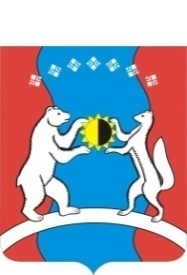     САХА ӨРӨСПҮҮБҮЛҮКЭТЭАЛДАН  ОРОЙУОНУНДЬОКУТААТТАРЫН СЭБИЭТЭ